West Yorkshire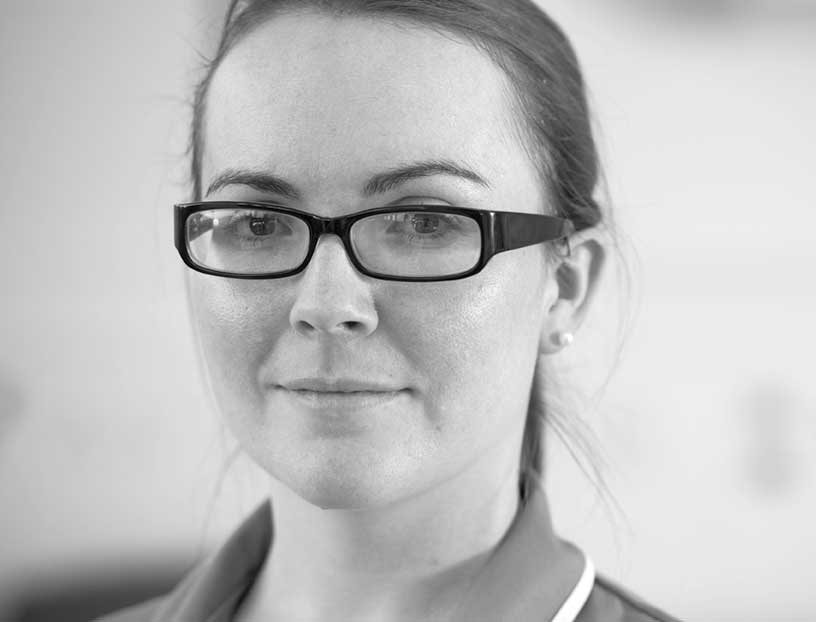 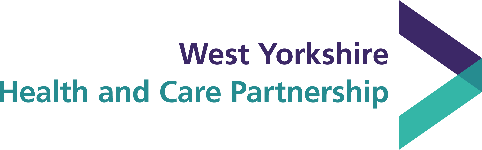 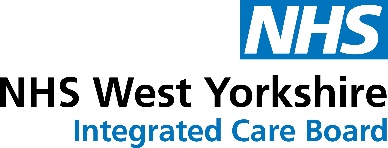 Pharmacy Opening Hours – August 2023Pharmacy Opening Hours 
Summer Bank Holiday 28th August 2023
Version number: v1.0Date: 18/08/2023Prepared by: NHS West Yorkshire Integrated Care Board (NHS WY ICB) - Primary Care Team Please note we are mindful of the changing situation for all healthcare providers and would encourage the use of www.nhs.uk  and contacting pharmacies to check for specific pharmacy opening times. Background 1.1   Bank Holidays – August Bank Holiday 2023A pharmacy must open to provide pharmaceutical services for its core contractual and supplementary hours each week. Where the pharmacy would ordinarily be open on a Bank Holiday (including Good Friday, Easter Sunday and, Christmas Day) the hours that it would ordinarily be open will, on those days, be treated as having been open for the purpose of counting the core contractual hours that week. In England, community pharmacy contractors do not have to open on Christmas Day, Good Friday and Easter Sunday or a day which has been specifically designated as a ‘bank holiday’, unless directed to open by NHS WY ICB.Whilst contractors do not have to give formal notice of closures on these public and bank holidays, they must ensure that their NHS Profile Manager is accurate which will be reflected on the Directory of Services (DoS). If contractors want to reduce supplementary hours on other days, for example, to close early, notice of that intention should be given to NHS WY ICB at least 5 weeks in advance. Again, NHS Profile Manager must be updated accordingly to reflect accurate opening hours. Please note we are mindful of the changing situation for all healthcare providers and would encourage the use of www.nhs.uk  and contacting pharmacies to check for specific pharmacy opening times. 1.2   Direct to OpenPharmacy contractors are encouraged to inform NHS WY ICB whether their premises will be open on Bank Holidays. This information is of critical importance to NHS WY ICB to enable planning and commissioning of pharmacy provision during holiday periods. To secure adequate provision of pharmaceutical services, NHS WY ICB will continue to work with community pharmacy contractors to ensure there is access to pharmacy services on all bank holidays, Christmas Day, Good Friday and Easter Sunday.  This may be through voluntary or commissioned Bank Holiday opening hours. NHS WY ICB may issue a direction requiring a pharmacy to open, but if doing so must ensure the pharmacy receives reasonable remuneration.1.3   NHS Community Pharmacist Consultation Service (CPCS)The NHS Community Pharmacist Consultation Service (CPCS) was launched by NHS England on the 29 October 2019, to facilitate patients having a same day appointment with their community pharmacist for minor illness or an urgent supply of a regular medicine, improving access to services and providing more convenient treatment closer to patients’ homes. The service is helping to alleviate pressure on GP appointments and emergency departments, in addition to harnessing the skills and medicines knowledge of pharmacists. Should the patient need to be escalated or referred to an alternative service, the pharmacist can arrange this.The service is based on a referral form NHS111 (online or from call advisor), GP practice or UEC. 1.4	Minor Ailment Scheme Providers (MAS)The treatment of minor ailments has been found to account for 18 - 20% of GP workload, with 90% of such consultations being solely for a minor ailment. It has also been shown that 8% of emergency department consultations involve consultations for minor ailments. Many of these consultations could be dealt with by Community Pharmacy staff who are already trained and competent in this area of care.The scheme will encourage everyone to consult Pharmacy staff as a first point of call for a minor ailment. For a defined list of minor ailments, medication considered necessary for treatment will be provided free of charge for those patients who are exempt from prescription charges. Those who would usually pay for their prescriptions will still be encouraged to purchase their medication, as many of the treatments will cost less than the prescription charge.Aims and intended outcomes • 	To improve primary care capacity by reducing medical practice workload related to minor ailments. • 	To improve access and choice for people with minor ailments by: Promoting self-care through the pharmacy, including provision of advice, printed information relevant to the minor ailment and where appropriate medicines without the need to visit the GP practice; Operating a referral system from local medical practices; and Supplying appropriate medicines at NHS expense to patients who are exempt from prescription charges.1.5	Palliative Care ProvidersTo enable the prompt supply of specialist palliative care medicines, the demand for which may be urgent and/or unpredictable several pharmacies within West Yorkshire are commissioned by NHS WY ICB to maintain a stock of specified drugs.  This service is commissioned to ensure that patients have access to palliative care drugs when their usual pharmacy does not have them in stock, the patient’s usual pharmacy should be the first point of contact.  Details of those pharmacies that provide the service and have confirmed that they will be open this Bank Holiday can be found on this rota.Alternatively, health and care professionals can access NHS Service Finder, to find a community pharmacy who routinely holds palliative and end of life critical medicines.  ContentsContents1.12023 Bank Holidays1.2Direct to Open 1.3NHS Community Pharmacist Consultation Service (CPCS)1.4Minor Ailment Scheme Providers (MAS)1.5Palliative Care Providers2.0Bradford District & Craven3.0Calderdale4.0Kirklees5.0Leeds6.0    Wakefield2.0 Bradford – August Bank Holiday 2023 Opening Hours2.0 Bradford – August Bank Holiday 2023 Opening Hours2.0 Bradford – August Bank Holiday 2023 Opening Hours2.0 Bradford – August Bank Holiday 2023 Opening Hours2.0 Bradford – August Bank Holiday 2023 Opening Hours2.0 Bradford – August Bank Holiday 2023 Opening Hours2.0 Bradford – August Bank Holiday 2023 Opening Hours2.0 Bradford – August Bank Holiday 2023 Opening Hours2.0 Bradford – August Bank Holiday 2023 Opening Hours2.0 Bradford – August Bank Holiday 2023 Opening HoursTRADING NAMEPOSTCODETELEPHONE NUMBERADDRESSADDRESSCITY/TOWNPALLIATIVE CARECPCSMinor AlimentsSummer Bank Holiday (28/08/2023)BOOTSBD1 1US01274 739499MSU25 CHARLES STREET MALLTHE BROADWAYBRADFORDYes10:00-17:30BOOTSBD1 4AG01274 733817UNIT 6AFORSTER SQUARE RETAIL PARKBRADFORDYesYes11:00-17:00ASDA PHARMACYBD4 7SR01274 474000ROOLEY LANEBRADFORDYes10:00-16:00TESCO IN-STORE PHARMACYBD6 2DW0345 6779077TESCO SUPERSTOREHALIFAX ROADBRADFORDYes09:00-17:00TESCO IN-STORE PHARMACYBD7 4EY0345 0269541TESCO EXTRAGREAT HORTON ROADBRADFORDYes09:00-17:00SAHARA PHARMACYBD9 5HB01274 48058846-48 DUCKWORTH LANEBRADFORDYes14:00-20:00TESCO IN-STORE PHARMACYBD13 1QA0345 0269667BRIGHOUSE ROADQUEENSBURYBRADFORDYes09:00-17:00ASDA PHARMACYBD18 3RY01274 609410MANOR LANESHIPLEYYes10:00-16:00ASDA PHARMACYBD21 3ER01535 613910BINGLEY STREETKEIGHLEYYesYes10:00-16:00TESCO IN-STORE PHARMACYBD23 2AG0345 6779615CRAVEN STREETSKIPTONYes09:00-17:003.0 Calderdale – August Bank Holiday 2023 Opening Hours3.0 Calderdale – August Bank Holiday 2023 Opening Hours3.0 Calderdale – August Bank Holiday 2023 Opening Hours3.0 Calderdale – August Bank Holiday 2023 Opening Hours3.0 Calderdale – August Bank Holiday 2023 Opening Hours3.0 Calderdale – August Bank Holiday 2023 Opening Hours3.0 Calderdale – August Bank Holiday 2023 Opening Hours3.0 Calderdale – August Bank Holiday 2023 Opening Hours3.0 Calderdale – August Bank Holiday 2023 Opening Hours3.0 Calderdale – August Bank Holiday 2023 Opening HoursTRADING NAMEPOSTCODETELEPHONE NUMBERADDRESSADDRESSCITY/TOWNPALLIATIVE CARECPCSMinor AlimentsSummer Bank Holiday (28/08/2023)ASDA PHARMACYHX1 4JT01422 331318THRUM HALL LANEHALIFAXYesYesYes10:00-16:00TESCO IN-STORE PHARMACYHX1 3TU0345 6779319TESCO SUPERSTORE, HAUGH SHAW ROADHALIFAXYes09:00-17:00BOOTSHX1 1PB01422 3520097-11 MARKET STREETHALIFAXYesYes10:00-16:00OVENDEN PHARMACYHX2 8AL01422 647242BEECHWOOD MEDICAL CENTRE60A KEIGHLEY ROADHALIFAXYesYes10:00-12:00TESCO INSTORE PHARMACYHD6 1RZ0345 6779783HUDDERSFIELD ROADBRIGHOUSEHUDDERSFIELDYesYes09:00-17:00RYBURN PHARMACYHX6 4BN01422 822181THE HEALTH CENTREHIRSTWOODHALIFAXYesYes09:00-11:004.0 Kirklees – August Bank Holiday 2023 Opening Hours4.0 Kirklees – August Bank Holiday 2023 Opening Hours4.0 Kirklees – August Bank Holiday 2023 Opening Hours4.0 Kirklees – August Bank Holiday 2023 Opening Hours4.0 Kirklees – August Bank Holiday 2023 Opening Hours4.0 Kirklees – August Bank Holiday 2023 Opening Hours4.0 Kirklees – August Bank Holiday 2023 Opening Hours4.0 Kirklees – August Bank Holiday 2023 Opening Hours4.0 Kirklees – August Bank Holiday 2023 Opening Hours4.0 Kirklees – August Bank Holiday 2023 Opening HoursTRADING NAMEPOSTCODETELEPHONE NUMBERADDRESSADDRESSCITY/TOWNPALLIATIVE CARECPCSMinor AlimentsSummer Bank Holiday (28/08/2023)TESCO IN-STORE PHARMACYHD1 1RW0345 6779361VIADUCT STREETOFF FITZWILLIAM STREETHUDDERSFIELDYesYes09:00-17:00BOOTS HD1 2QE01484 42175622 KING STREETHUDDERSFIELDYes10:30-18:30LOCKWOOD PHARMACYHD1 3TG01484 480567227 LOCKWOOD ROADLOCKWOODHUDDERSFIELDYesYesYes10:00-18:00ASDA PHARMACYHD2 2LQ01484 477010LONGHILL ROAD, OFF BRADFORD ROADBRACKENHALLHUDDERSFIELDYesYes10:00-16:00NEW MILL PHARMACYHD9 7JU01484 681534INSIDE NEW MILL POST OFFICE6 HUDDERSFIELD ROADHOLMFIRTHYes11:00-13:00ASDA PHARMACYWF12 9AE01924 431510MILL STREET WESTDEWSBURYYesYes10:00-16:00BOOTSWF13 1NH01924 45581527 THE PRINCESS OF WALES PRECINCTLONG CAUSEWAYDEWSBURYYes09:00-14:00BATLEY PHARMACYWF17 5DH01924 442845157 UPPER COMMERCIAL STREETBATLEYYesYes10:00-22:00TESCO IN-STORE PHARMACYWF17 5TJ0345 6779784BRADFORD ROADBATLEYYes09:00-17:005.0 Leeds – August Bank Holiday 2023 Opening Hours5.0 Leeds – August Bank Holiday 2023 Opening Hours5.0 Leeds – August Bank Holiday 2023 Opening Hours5.0 Leeds – August Bank Holiday 2023 Opening Hours5.0 Leeds – August Bank Holiday 2023 Opening Hours5.0 Leeds – August Bank Holiday 2023 Opening Hours5.0 Leeds – August Bank Holiday 2023 Opening Hours5.0 Leeds – August Bank Holiday 2023 Opening Hours5.0 Leeds – August Bank Holiday 2023 Opening Hours5.0 Leeds – August Bank Holiday 2023 Opening HoursTRADING NAMEPOSTCODETELEPHONE NUMBERADDRESSADDRESSCITY/TOWNPALLIATIVE CARECPCSMinor AlimentsSummer Bank Holiday (28/08/2023)BOOTSLS1 5ET0113 243355119 ALBION ARCADETRINITY CENTRELEEDSYes10:00-18:00BOOTSLS1 4DT0113 2421713LEEDS CITY STATION CONCOURSELEEDSYesYes09:00-21:00BOOTSLS5 3RP0113 27571752 SAVINS MILL WAYKIRKSTALL VALLEY RETAIL PARKLEEDSYes09:00-17:00STAR PHARMACYLS6 1LU0113 2783976136 CARDIGAN ROADLEEDSYesYes10:00-16:00KHAN PHARMACYLS8 5PL0113 2359377168 ROUNDHAY ROADLEEDSYes12:00-20:00TESCO IN-STORE PHARMACYLS8 4BU0345 6779414361 ROUNDHAY ROADLEEDSYes09:00-17:00AL-SHAFA PHARMACYLS11 6AY0113 2707722UNIT 2-3 HILLSIDE BUILDINGSBEESTON ROADLEEDSYesYes09:00 - 17:00BOOTSLS11 8LL0113 2776196WHITE ROSE CENTRELEEDSYesYes10:00-16:00ASDA PHARMACYLS14 6UF0113 2019510KILLINGBECK DRIVEKILLINGBECKLEEDSYesYes10:00-16:00TESCO IN-STORE PHARMACYLS14 6JD0345 2666553 UNIT 5 SEACROFT AVENUELEEDSYes09:00-17:00BOOTSLS15 8GG0113 2602823UNIT 3, THE SPRINGS RETAIL PARKTHORPE APPROACHLEEDSYesYes09:30-16:30BOOTSLS20 8QH01943 874676UNIT 6, GUISELEY RETAIL PARKPARK ROAD, GUISELEYLEEDSYesYes10:00-16:00TESCO IN-STORE PHARMACYLS25 2DX0345 6779842ABERFORD ROADGARFORTHLEEDSYes09:00-17:00ASDA PHARMACYLS27 0BP0113 2012610HOWLEY PARK ROADMORLEYLEEDSYes10:00-16:00ASDA PHARMACYLS28 6AN0113 2905210OWLCOTES CENTREPUDSEYLEEDSYes10:00-16:006.0 Wakefield – August Bank Holiday 2023 Opening Hours6.0 Wakefield – August Bank Holiday 2023 Opening Hours6.0 Wakefield – August Bank Holiday 2023 Opening Hours6.0 Wakefield – August Bank Holiday 2023 Opening Hours6.0 Wakefield – August Bank Holiday 2023 Opening Hours6.0 Wakefield – August Bank Holiday 2023 Opening Hours6.0 Wakefield – August Bank Holiday 2023 Opening Hours6.0 Wakefield – August Bank Holiday 2023 Opening Hours6.0 Wakefield – August Bank Holiday 2023 Opening Hours6.0 Wakefield – August Bank Holiday 2023 Opening HoursTRADING NAMEPOSTCODETELEPHONE NUMBERADDRESSADDRESSCITY/TOWNPALLIATIVE CARECPCSMinor AlimentsSummer Bank Holiday (28/08/2023)ASDA PHARMACYWF2 7 EQ01924 241810ASDALE ROADWAKEFIELDYesYes10:00-16:00TESCO IN-STORE PHARMACYWF9 4LB0345 6719384TESCO SUPERSTORE, MARKET STREETHEMSWORTHYes09:00-17:00ASDA PHARMACYWF10 5EL01977 788910LEEDS ROADGLASSHOUGHTONCASTLEFORDYesYes10:00-16:00BOOTS PHARMACYWF1 1UP01924 37618126-28 UPPER KIRKGATEWAKEFIELDYesYes09:30-16:30